Do zawarcia sakramentu małżeństwa przygotowują się: Jakub Stanisław Włoszek, kawaler zam. w Ciciborze Dużym, par. św. Ojca Pio w Rakowiskach, oraz Agnieszka Maria Sokoluk, panna zam. w Hołodnicy, par. tutejsza – Zapowiedź 1.  EWANGELIAJ 18, 33b-37Królestwo Chrystusa nie jest z tego świataSłowa Ewangelii według Świętego JanaPiłat powiedział do Jezusa: «Czy Ty jesteś Królem żydowskim?»
Jezus odpowiedział: «Czy to mówisz od siebie, czy też inni powiedzieli ci o Mnie?»
Piłat odparł: «Czy ja jestem Żydem? Naród Twój i arcykapłani wydali mi Ciebie. Co uczyniłeś?»
Odpowiedział Jezus: «Królestwo moje nie jest z tego świata. Gdyby królestwo moje było z tego świata, słudzy moi biliby się, abym nie został wydany Żydom. Teraz zaś królestwo moje nie jest stąd».
Piłat zatem powiedział do Niego: «A więc jesteś królem?»
Odpowiedział Jezus: «Tak, jestem królem. Ja się na to narodziłem i na to przyszedłem na świat, aby dać świadectwo prawdzie. Każdy, kto jest z  prawdy, słucha mojego głosu».Oto słowo Pańskie.21.11.2021           Uroczystość Chrystusa Króla Wszechświata 1. Dzisiaj Uroczystość Chrystusa  Króla  Wszechświata.  Za  udział  w  nabożeństwie adoracyjnym po  sumie  możemy  zyskać odpust  zupełny.  2. Dzisiaj po każdej Mszy św. PZC przeprowadza zbiórkę do puszek na rzecz migrantów z granicy białorusko-polskiej. Zbiórka ma na celu pomoc migrantom tu i teraz oraz tym, którzy wyrażają wolę pozostania w naszym kraju na proces asymilacyjny z naszą kulturą nauka języka, stworzenia miejsca pracy i dachu nad głową.3. Rozkład modlitw za zmarłych polecanych w wypominkach w miesiącu listopadzie jest wywieszony w gablocie i na stronie internetowej parafii.4. W ubiegłą niedzielę PZC zebrał przed kościołem  ofiary do puszek z racji Dnia Solidarności z Kościołem prześladowanym  1240 zł.       5. Za  tydzień  rozpoczynamy  Adwent,  a tym samym nowy rok liturgiczny i duszpasterski. Przy gazetach są̨ wyłożone Torby Miłosierdzia, które można zabrać́ do domu i do 12 grudnia można zostawić́ pod chórem6. W następną niedzielę zapraszam po Mszy św. o g. 9.30 Radę Parafialną celem odpowiedzi na pytanie, czy budynek po mieszkaniu byłego kościelnego Pana Stanisława Mazuruka przeznaczamy do rozbiórki i czy robimy dokumentację na budowę w przyszłości nowego z przeznaczeniem na wikariat i zaplecze do obsługi bazyliki. Jednocześnie na to spotkanie zapraszamy wspólnoty jakie są w naszej parafii: Apostolat Margaretka, Bractwo Strażników Kościoła,  Legion Małych Rycerzy Miłosiernego Serca Jezusowego, KSM, Krąg Domowego Kościoła, PZC, zelatorki i zelatorów Kółek Różańcowych, oraz tych wszystkich, którzy chcieliby włączyć się w prace Synodu Biskupów.  7. W najbliższą sobotę odbędzie się rejonowe spotkanie młodzieży w par. NNMP w Białej Podlaskiej. Zapisy w zakrystii u ks. Łukasza.  8.Bóg zapłać́ za ofiary na  kościół: Katarzyna i Jarosław Andrzejuk – ul. Naruszewicza – 200zł., Emilia i Tomasz Borowscy – Klonownica Mała – 200zł., Bezimiennie z ul. Moniuszki – 200zł., 9. W tym tygodniu Pan Organista będzie roznosił opłatki:- Poniedziałek – Klonownica Mała, Odkoniec i kolonie, oraz Zaborek.- wtorek – Hołodnica- środa – Błonie, Ostrów, Werchliś- czwartek – Kolonie Błonie, Cieleśnica wieś, Cieleśnica kolonie- sobota – Wygoda, Stary PawłówGdyby kogoś nie było w domu, będzie można zaopatrzyć się w opłatek u Pana Organisty w kościele. 10. W tym tygodniu odeszli do Pana: Marianna Chomicz, Krzysztof Cholewik, Marek Berg, 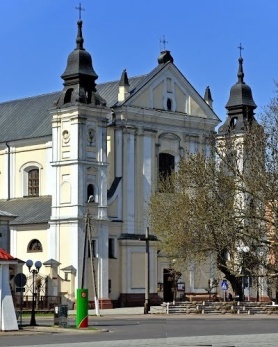 21.11. 2021 r.W CIENIU BazylikiPismo Parafii Trójcy św. w Janowie Podlaskim-do użytku wewnętrznego-PONIEDZIAŁEK – 22 listopada PONIEDZIAŁEK – 22 listopada 7.001.+Karolinę (r.), Władysława, Ryszarda, Zofię, Henryka, zm. z rodz. Nitychoruków, i Ochników – of. Janina Nowicka.15.151. +Mariannę Mirończuk – of. Córka Małgorzata z rodziną.  17.001. +Wacława, Reginę, Agnieszkę, Kingę, Artura, Stanisława, Mieczysława, Stefana, Paulinę – of. Cecylia Kaliszuk. WTOREK – 23 listopada WTOREK – 23 listopada 7.00 1. +Stefana, Mariannę, Michała, zm. z rodz. Daniluków, Koroluków, Kuszneruków – of. Rodzina. 15.151. +Ryszarda Nitychoruka – of. chrześniaczka. 17.001. +Katarzynę, Władysława, Annę, Kazimierza, Andrzeja, Andrzeja, Jarosława – of. Marianna Kolenda. ŚRODA – 24 listopadaŚRODA – 24 listopada7.00 1. Dz. Bł. z racji urodzin Katarzyny, Eweliny i Sylwestra. 15.151.+Lucjana Megesa – of. Właściciele i pracownicy sklepu „Maksim”.  17.001. W intencji uczestników nowenny do MBNP 2. +Mariannę Chomicz (9dz).CZWARTEK – 25 listopadaCZWARTEK – 25 listopada7.001. +Mariannę Skrodziuk – of. Pracownicy firmy Prochem.  15.151. +Lucjana Megesa – of. Bratanica Elżbieta z rodziną.  17.001. +KRK i ich rodzin z Jakówek zel. Helena Sidoruk. PIĄTEK – 26 listopadaPIĄTEK – 26 listopada7.001. O zdrowie dla dzieci, wnuków i prawnuków. 15.151. +Lucjana Megesa – of. Chrześnica Anna z rodziną. 17.001. +Jana, Jana, Józefę, Teresę, zm. z rodz. Romaniuków, Harmidów, Plażuków, Demczuków. 2. +Krzysztofa Cholewika (9dz.)SOBOTA – 27 listopadaSOBOTA – 27 listopada7.001. +Janusza (r.), Zdzisława, Mariannę Zdanowskich. 15.151. +Lucjana Megesa – of. Brat Henryk  17.001. +Marcina, Mariana Czuchan – of. Rodzina. 2. +Marka Berga (9dz.)NIEDZIELA – 28 listopadaNIEDZIELA – 28 listopada8.001. +Stanisławę, Jana, Myciów,  zm. z rodz. Myciów i Wasiluków. 9.301.+KRK i ich rodzin z Klonownicy Małej zel. Agnieszki Caruk.2. Mariannę Mirończuk – of. Córka Dorota z rodziną. 3. O dary Ducha Św., Boże bł., opiekę MBNP dla Janka Ziomkowskiego z racji 18 r. urodzin. 11.301. Dz.bł., w 1 r. urodzin Hanny o Boże bł., dla niej i jej rodziców – of. Elżbieta Breczko  2. Za parafian.  15.151. +Stanisława, Józefę, Dorotę Huruk – of. syn 17.001. +Kazimierza Górskiego (r. ), zm. z rodz. Górskich, Malinowskich, Szczesiuków, Sadowskich – of. Rodzina.  